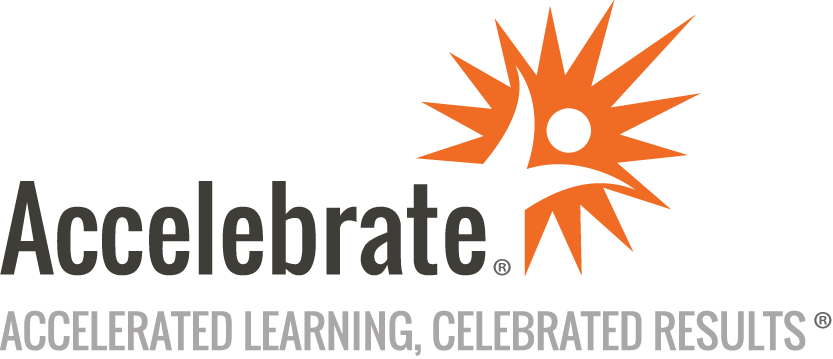 Data Science and Machine Learning (ML) Trends SeminarCourse Number: DATA-144WA
Duration: 1 dayOverviewThis Data Science and Machine Learning (ML) Trends course gives attendees an overview of the latest trends in Data Science and ML. By the end of this seminar, attendees have a thorough understanding of data science and ML and what the future may hold.PrerequisitesNo prior experience is presumed.MaterialsAll ML seminar attendees received a copy of the instructor’s presentation.Software Needed on Each Student PCOnline deliveries for this interactive training will use an online meeting platform (such as Zoom, WebEx, GoTo, or Teams.)ObjectivesUnderstand the evolution of data science and machine learning and the major trends that are shaping these fields todayLearn about the real-world applications of current trends in data science and machine learningGain insights into the current R&D and upcoming developments in data science and machine learningOutlineIntroductionData (Science) is King A brief introduction to Data Science and Machine LearningSpeed of Changes in DS/ML DevelopmentImportance of keeping up with current trendsEvolution of Data Science and Machine Learning Brief history of Data Science and Machine LearningThe AI Winters and BreakthroughsOrigins in Web Search: Big Data and Data ScienceAdvances due to GPU’s and Compute PowerInfluence of these fields on industry and societyMajor Trends in Data Science Automation in Data ScienceThe rise of Augmented AnalyticsThe impact and importance of Data PrivacyData Storytelling and visualizationThe role of Big Data in modern businessesMajor Trends in Machine Learning AutoML and Neural Architecture Search (NAS)Advances in Natural Language Processing (NLP) and Large Language Models (LLM’s)Explainable AI (XAI)/Machine Learning Interpretability (ML)Transfer Learning and Pre-Trained ModelsAI Engineering and Rapid ML Application DevelopmentCase Studies Success stories in Data ScienceSignificant breakthroughs in Machine LearningDemonstrations of real-world application of current trendsCurrent R&D and Upcoming Developments Federated Learning and Edge AIMultimodal LearningReinforcement Learning in Real-world ScenariosAutomated Bias and Fairness Detection in AIConclusion